Mládežnícky parlament Spišská BeláKto sme? Politicky nezávislá a neformálna mládežnícka skupina.Vízia MPSB:Stabilne fungujúci Mládežnícky parlament so stálymi členmi, podporou mesta a viditeľnými výsledkami.Čo je naším poslaním? Ponúkať mladým možnosť osobnostného rastu a účasti na riešení problémov mladých ľudí v našom meste.Čo je naším cieľom? Zaktivizovať mladých ľudí v našom meste. Napĺňať ich potreby. Podporiť spoluúčasť na miestnom živote.Aké sú naše ďalšie ciele? Zastupovať mladých a ich záujmy. Informovať mladých o dianí v meste a zapájať ich do vecí verejných.Prenášať podnety, problémy a návrhy od mladých k vedeniu mesta.Pestovať u mladých zodpovednosť a spoluúčasť na vedení mesta. Spájať mladých ľudí v rámci rôznych spolkov, združení, škôl.Hodnoty MPSB:nepísané pravidlá a zásady správania sa:tolerancia, dôslednosť, nezávislosť, zodpovednosť, rovnosť, cieľavedomosť, odhodlanosť, sloboda tlače.Cieľové skupiny:primárne - mladí ľudia s víziami , mladí do 30 rokov, primátor a zastupiteľstvosekundárne – 1.stupeň základných škôl, mladí ľudia z okolitých miest a obcí, učitelia, rodina, priatelia a známi z okoliaterciárne – mladé rodiny, etnické skupiny, podnikatelia, lokálne médiaZaktivizovať a zjednotiť mladých ľudí v Spišskej Belej, napĺňať ich potreby a podporiť mládežnícku spoluúčasť na miestnom živote.Oficiálny členovia MPSB:Anna RomaňákováJozef MačutekViktória SiskováMatej KniezsnerJakub VenglikAdela TetemonteováJán PajerMiriam ZoričákováMiriam Bachledová (koordinátor)Aktivity MPSB do decembra 2018Čo chystáme:Oceňovanie dobrovoľníkov mesta Spišská Belá - vyzdvihnutie dobrovoľníctva v rámci mesta, poďakovanie tým najaktívnejším.11.-12.10. - Tvoje mesto ťa potrebuje - stretnutie so siedmakmi ZŠ, ktorí budú dva dni vytvárať vlastné mini projekty zlepšenia/skrášlenia Spišskej Belej. – šírenie myšlienky dobrovoľníctva13.10. (presunutie odovzdávania ocenenia – dátum bude zverejnený čoskoro) - Oceňovanie dobrovoľníkov, kultúrny program, prezentácia spolkov, diskusia.Komunálne voľby 2018 - MPSB ako motivátor pre mladých - Poď voliť, buď aj ty súčasťou!Čo prebehlo?22.9. - Zemiakarsky jarmok  22.9.propagácia MPSB, jeho vízie a celkovej myšlienkykampaň – Poď voliť, buď aj ty súčasťou!priestor vyjadriť názor pre mladých - “Čo ti tu chýba?” (na jarmoku, na podobných akciách mesta, v rámci mesta, tvojho spolku, čokoľvek)15.6. – Mládežnícke sympózium:oficiálny vznik MPSBpodpísanie memoranda o spolupráciworkshopy zamerané na participáciu mladých v meste Spišská BeláPrvé valné zhromaždenie MPSBpodpísanie Štatútu MPSBzvolenie predsedu – stala sa ňou Anička Romaňáková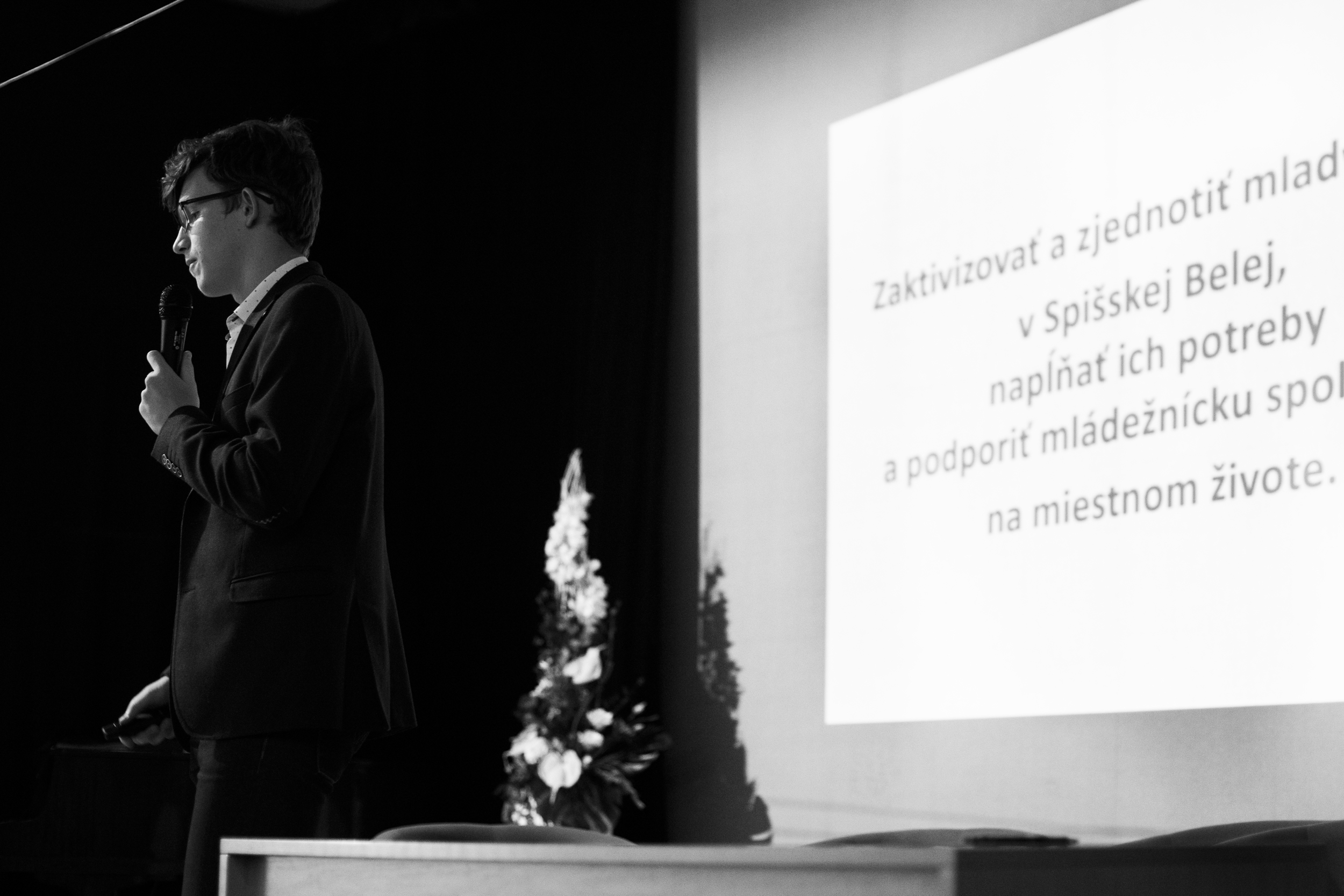 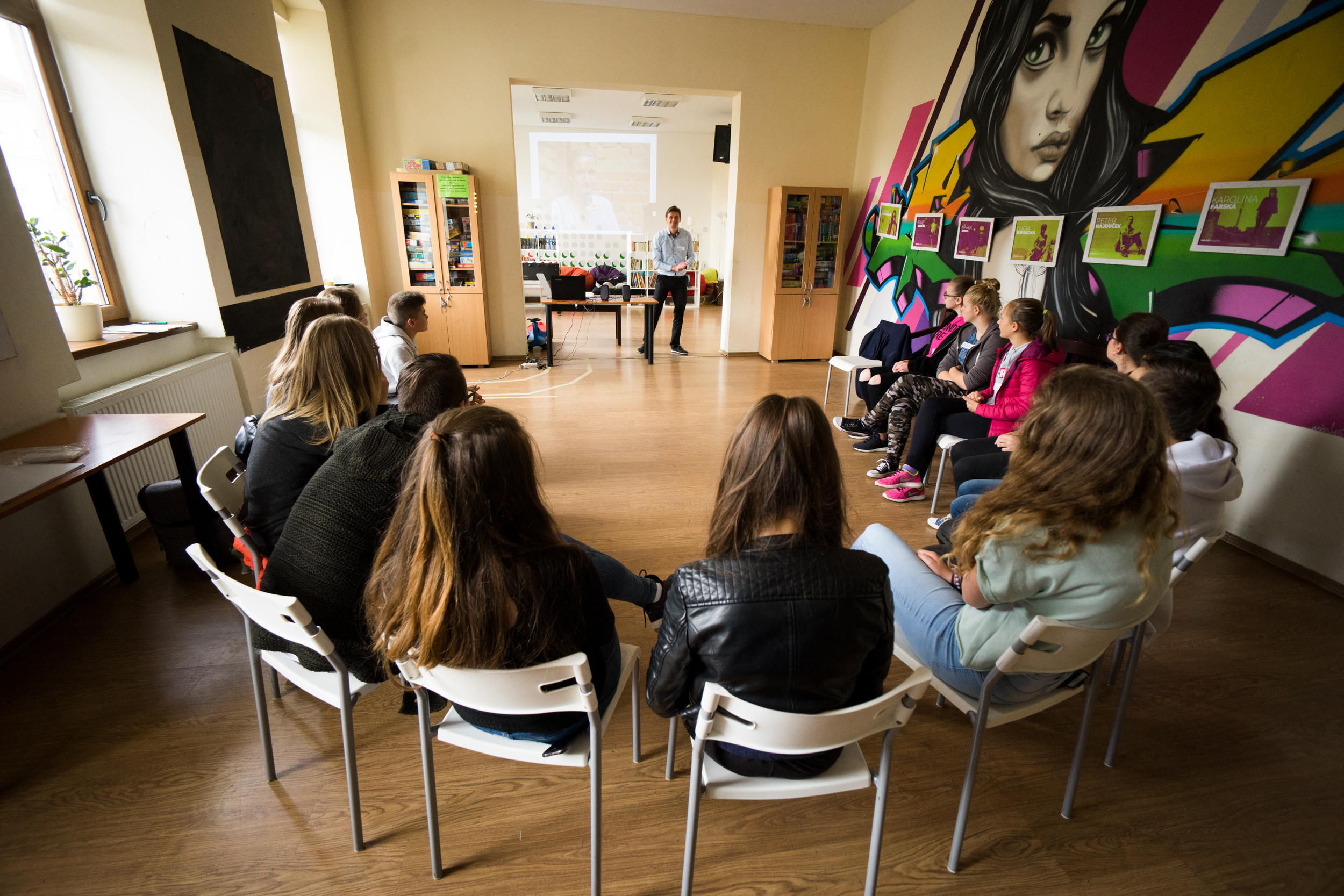 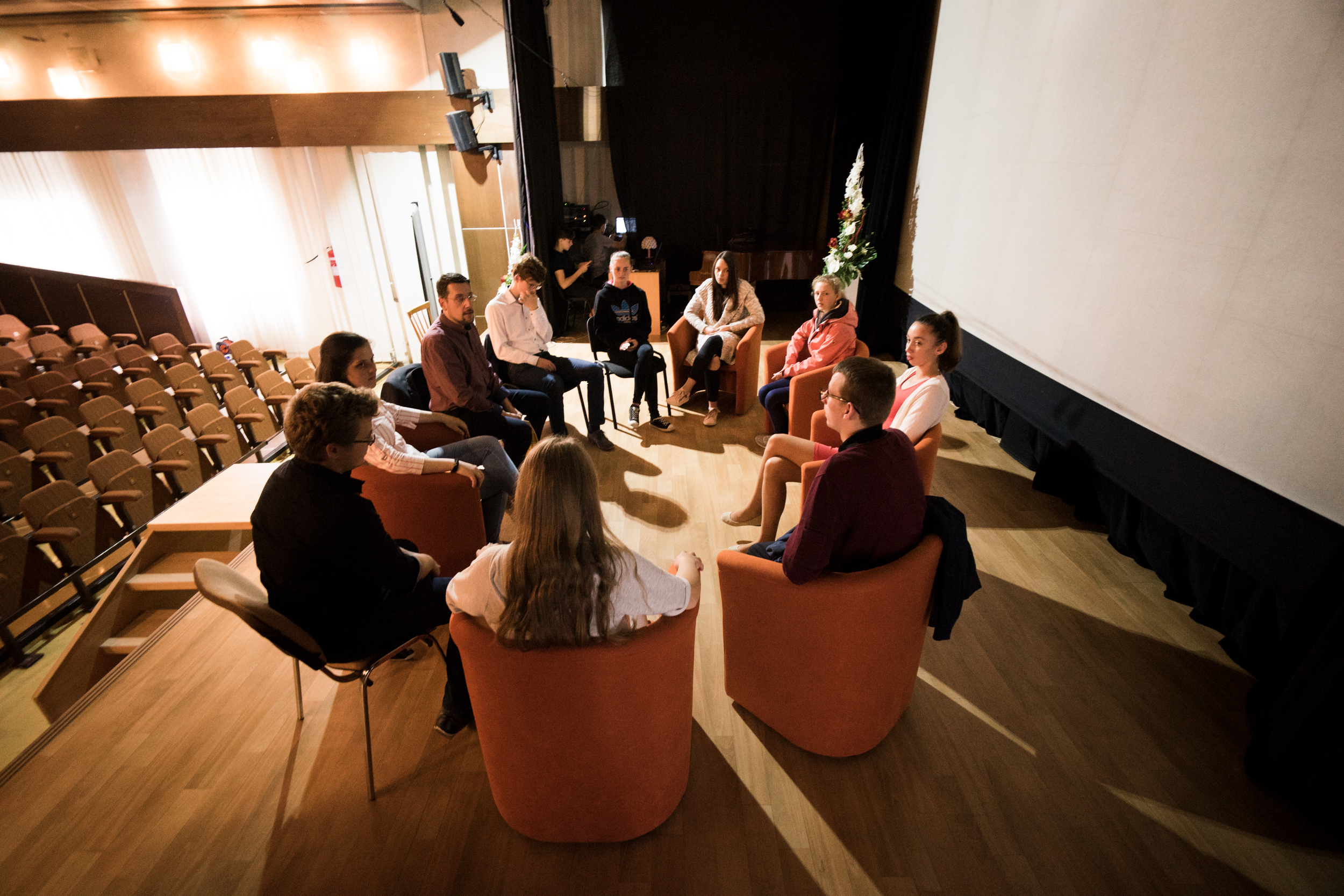 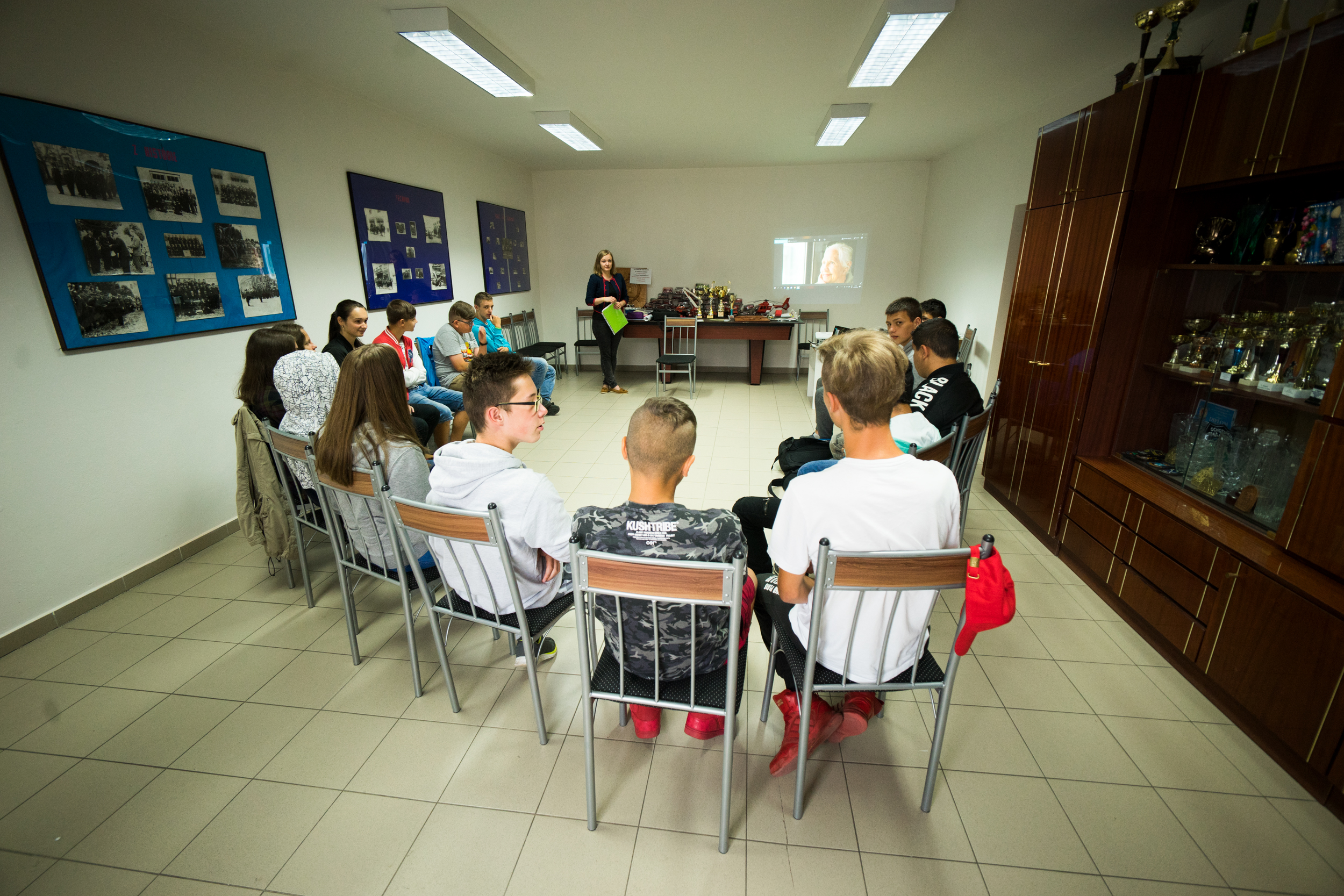 